На большей части нашей планеты туберкулез продолжает оставаться опасной инфекцией, которая пока еще не может в достаточной мере контролироваться человечеством. Туберкулезом чаще заболевают люди, у которых значительно снижается иммунитет. ВИЧ-инфекция – самый мощный фактор, увеличивающий риск заболевания туберкулезом. Один больной в течение года может заразить от 5 до 10 контактирующих с ним людей, а иногда до ста и более человек. 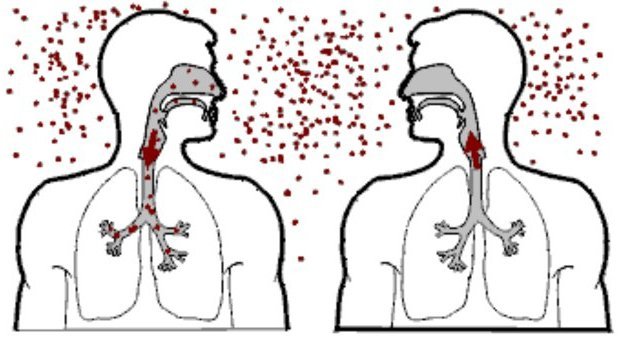 Важно помнить: Основной механизм заражения туберкулезом - аэрозольный. Капельки аэрозоля, содержащие возбудитель туберкулеза, при кашле, чихании больного распространяются на расстояние более 5 м от источника инфекции и могут циркулировать в воздушных потоках до 5 часов. Палочки Коха обладают значительной устойчивостью к низким и высоким температурам, повышенной влажности. В естественных условиях при отсутствии солнечного света, они могут сохранять свою жизнеспособность в течение нескольких месяцев. В уличной пыли — в течение 10 дней. На страницах книг могут оставаться живыми в течение трех месяцев, в воде – до 150 дней. Заблуждаются те, кто считает, что туберкулез проявляется кашлем, кровохарканьем и постоянно повышенной температурой на уровне 37,2º-37,4º. Эти признаки развиваются уже на серьезной стадии болезни, которую лечить сложно, дорого и долго. Первые симптомы заболевания трудноуловимы: - быстрая утомляемость и появление общей слабости; - снижение или отсутствие аппетита; - потеря веса; - повышенная потливость; - появление одышки при небольших физических нагрузках. Эти же симптомы могут быть и признаками других заболеваний, поэтому в любом случае необходимо обратиться к врачу. Раньше обнаружить туберкулёз и начать лечение (а значит, увеличить шансы на выздоровление) позволяет ФЛЮОРОГРАФИЯ. Для своевременного выявления туберкулеза взрослые должны не реже одного раза в два года обследоваться на флюорографе. Также определить наличие в организме микобактерии туберкулеза можно с помощью туберкулиновой пробы – РЕАКЦИИ МАНТУ. При своевременном выявлении и правильном лечении туберкулёз можно полностью излечить!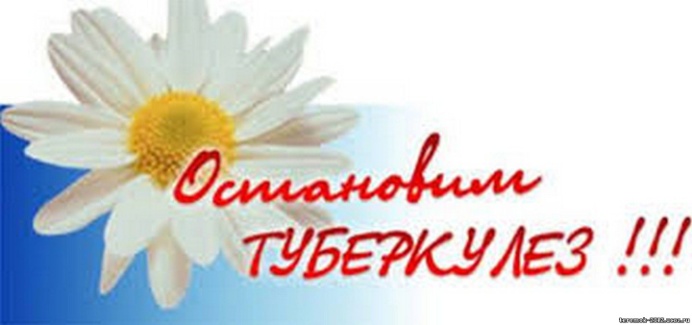 По прогнозу ВОЗ, в период с 2000 по 2020 год около одного миллиарда людей в мире будут инфицированы микобактериями туберкулёза, 200 миллионов заболеют, а 35 миллионов умрут от этого заболевания. Ежегодно в мире болезнь уносит два миллиона жизней. Медики считают: в ближайшие десять лет туберкулёз останется одной из десяти ведущих причин заболеваемости и смертности в мире. Современные социально-экономические условия, а также высокая устойчивость возбудителя к противотуберкулезным препаратам позволяют инфекции в условиях пренебрежения мерами профилактики поражать все слои населения. Профилактика туберкулеза:* Вести здоровый образ жизни. * Не злоупотреблять алкоголем, правильно питаться, включая в рацион достаточное количество белка (т.е. мяса, рыбы, молочных продуктов) и витаминов (т.е. овощей и фруктов). Соблюдать гигиену. Пользоваться только своей посудой, полотенцем и постельным бельем, мыть руки с мылом перед едой, пить кипяченую воду и молоко, есть мытые овощи и фрукты, регулярно проводить влажную уборку и проветривать комнату, в которой живете. Избегать общения или свести к минимуму контакты с больными активной формой туберкулёза. Убедите друзей и близких, кашляющих более двух недель (если у вас такие есть), в необходимости обследования на туберкулёз. Профилактика  туберкулеза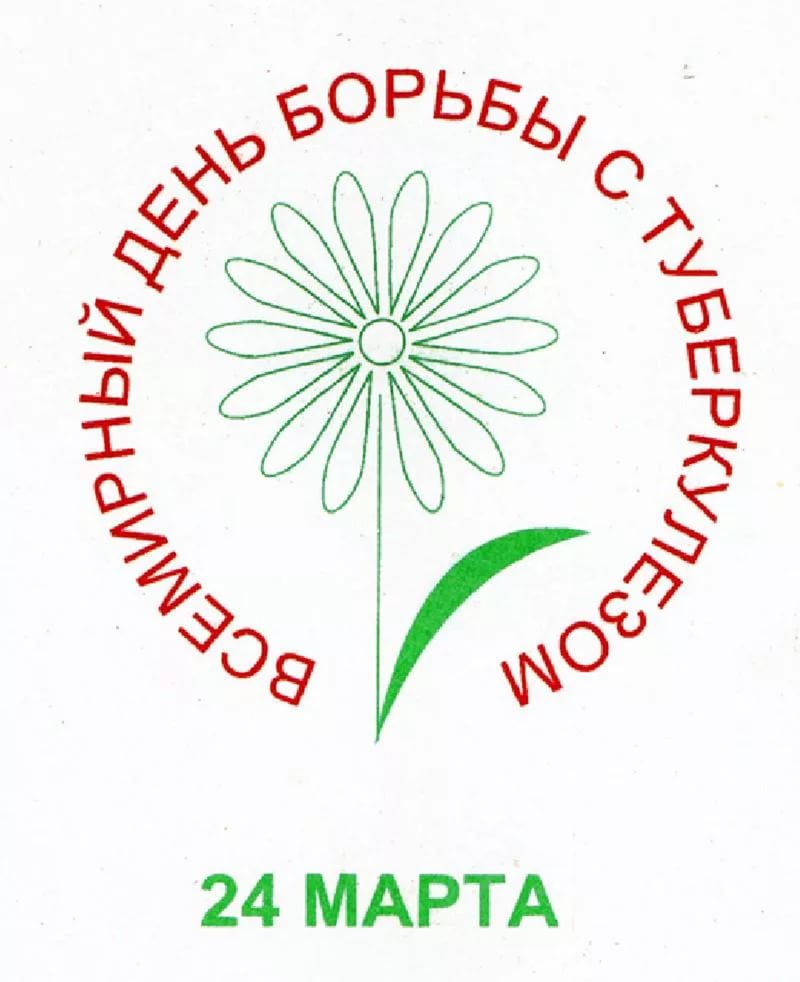 